В рамках декады «Бала құқығы- адам құқығы», также кампании «Детство без жестокости и насилия» социальным педагогом Бейсекеевой З.Р. 10 ноября среди учащихся самых младших классов  организован просмотр мультфильма на тему «Знай свои права!». Цель: дать детям общее представление об их правах, развивать правовое мировоззрение.Задачи:Формировать представление о правах детей.Развивать внимание, память, логическое мышление,  развивать связную речь, обогатить словарь детей.Воспитывать чувство самоуважения и уважение к другим людям.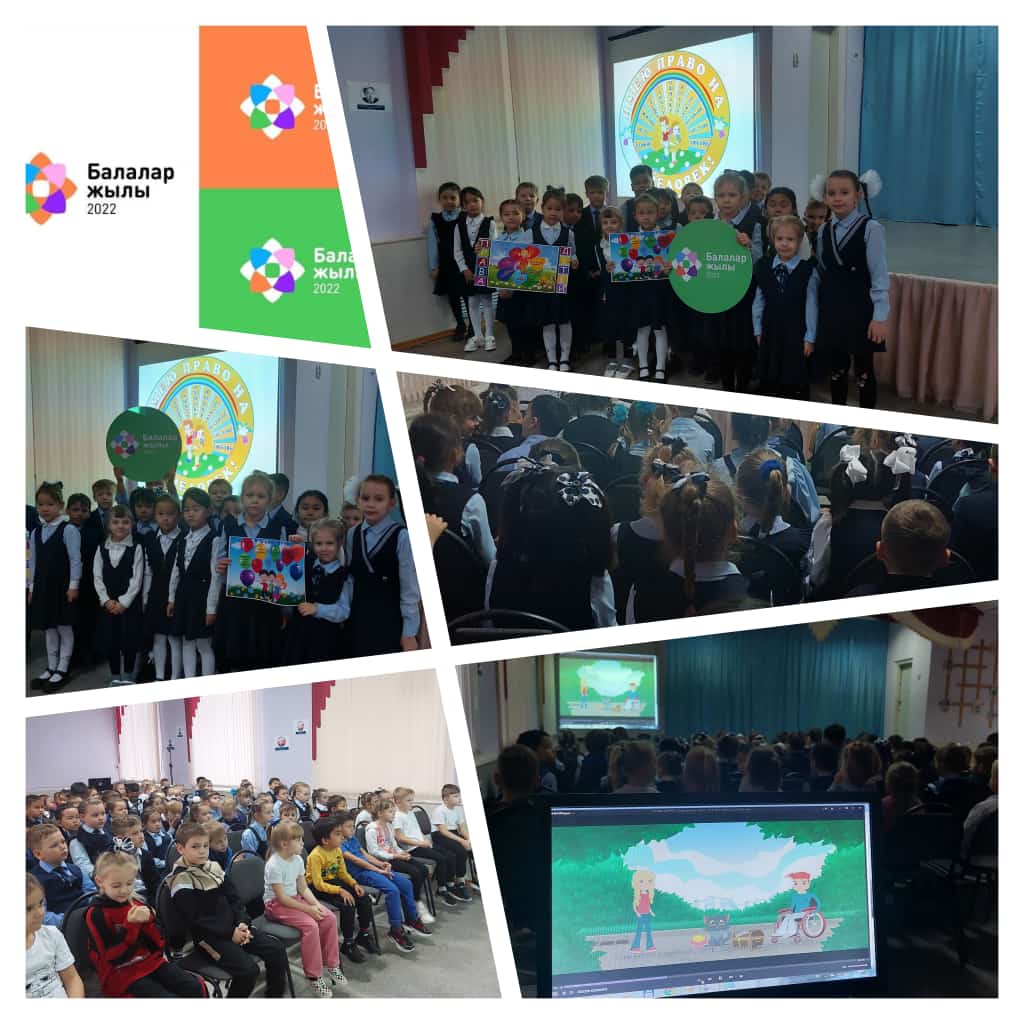 